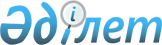 2012-2014 жылдарға арналған аудандық бюджет туралы
					
			Күшін жойған
			
			
		
					Шығыс Қазақстан облысы Бесқарағай аудандық мәслихатының 2011 жылғы 21 желтоқсандағы N 38/1-IV шешімі. Шығыс Қазақстан облысы Әділет департаментінің Бесқарағай ауданындағы Әділет басқармасында 2011 жылғы 29 желтоқсанда N 5-7-107 тіркелді. Күші жойылды - Шығыс Қазақстан облысы Бесқарағай аудандық мәслихатының 2012 жылғы 21 желтоқсандағы N 10/8-V шешімімен

      Ескерту. Күші жойылды - Шығыс Қазақстан облысы Бесқарағай аудандық мәслихатының 2012.12.21 N 10/8-V шешімімен.

      

      Қазақстан Республикасының 2008 жылғы 4 желтоқсандағы Бюджет кодексінің 73, 75–баптарына, Қазақстан Республикасының 2001 жылғы 23 қаңтардағы «Қазақстан Республикасындағы жергілікті мемлекеттік басқару және өзін-өзі басқару туралы» Заңының 6-бабы 1-тармағының 1) тармақшасына және Шығыс Қазақстан облыстық мәслихатының «2012-2014 жылдарға арналған облыстық бюджет туралы» 2011 жылғы 8 желтоқсандағы № 34/397-IV (нормативтік құқықтық актілерді мемлекеттік тіркеу Тізілімінде 2011 жылғы 21 желтоқсанда № 2560 тіркелген) шешіміне сәйкес, Бесқарағай аудандық мәслихаты ШЕШТІ:



      1. 2012-2014 жылға арналған аудандық бюджет 1 қосымшаға сәйкес, соның ішінде 2012 жылға мынадай көлемдерде бекітілсін:

      1) түсімдер – 2413055,7 мың теңге, оның ішінде: 

      кірістер – 303625 мың теңге;

      салықтық түсімдер – 288525 мың теңге;

      салықтық емес түсімдер – 2546 мың теңге;

      негізгі капиталды сатудан түсетін түсімдер – 12554 мың теңге;

      трансферттердің түсімдері – 2109430,7 мың теңге;

      қарыздар түсімі – 2427 мың теңге;

      2) шығындар – 2427706,5 мың теңге;

      3) таза бюджеттік кредит беру – 1374 мың теңге, оның ішінде.

      бюджеттік кредиттер – 2427 мың теңге;

      бюджеттік кредиттерді өтеу – 1053 мың теңге;

      4) қаржы активтерімен жасалатын операциялар бойынша сальдо - 0;

      оның ішінде:

      қаржы активтерін сатып алу – 0;

      мемлекеттік қаржы активтерін сатудан түсетін түсімдер – 0;

      5) бюджет тапшылығы (профицит) – -16024,8 мың теңге;

      6) бюджет тапшылығын қаржыландыру (профицитті пайдалану) – 16024,8 мың теңге;

      қарыздар түсімі – 2427 мың теңге.

      Ескерту. 1-тармақ жаңа редакцияда - Шығыс Қазақстан облысы Бесқарағай аудандық мәслихатының 2012.07.11 N 6/5-V шешімімен, өзгерту енгізілді - Шығыс Қазақстан облысының Бесқарағай аудандық мәслихатының 2012.09.17 № 7/1-V, 2012.11.22 N 8/4-V, 2012.12.06 N 9/1-V шешімдерімен (01.01.2012 бастап қолданысқа енгізіледі).



      2. 2012 жылға арналған аудандық бюджетте республикалық бюджеттен нысаналы ағымдағы трансферттер қарастырылғаны ескерілсін:

      эпизоотияға қарсы іс-шараларды жүргізуге – 22465 мың теңге;

      мамандарды әлеуметтік қолдау шараларын іске асыру үшін – 186 мың теңге;

      мектепке дейінгі білім беру ұйымдарында мемлекеттік білім беру тапсырысын іске асыруға – 25309 мың теңге;

      негізгі орта және жалпы орта білім беретін мемлекеттік мекемелердегі физика, химия, биология кабинеттерін оқу жабдығымен жарақтандыру үшін – 4097 мың теңге;

      үйде оқитын мүгедек балаларды бағдарламалық қамтумен, жабдықтармен қамтамасыз етуге – 1650 мың теңге;

      арнаулы әлеуметтік қызметтерді көрсетуді іске асыруға (арнаулы әлеуметтік қызметтер стандарттарын енгізуге) – 11625 мың теңге;

      қорғаншыларға (қамқоршыларға) жетім баланы (жетім балаларды) және ата-анасының қамқорлығынсыз қалған баланы (балаларды) асырап-бағу үшін ай сайын ақша қаражатын төлеуге – 310 мың теңге;

      мектеп мұғалімдеріне және мектепке дейінгі білім беру ұйымдарының тәрбиешілеріне біліктілік санаты үшін қосымша ақы мөлшерін ұлғайтуға – 12752 мың теңге;

      «Назарбаев зияткерлік мектептері» ДБҰ-ның оқу бағдарламалары бойынша біліктілікті арттырудан өткен мұғалімдерге төленетін еңбекақыны арттыруға – 331 мың теңге;

      жалақыны ішінара субсидиялауға – 15614 мың теңге;

      халықты жұмыспен қамту орталықтарының қызметін қамтамасыз етуге – 10366 мың теңге;

      жастар тәжірибесіне – 1487 мың теңге;

      мамандарды әлеуметтік қолдау шараларын іске асыруға берілетін бюджеттік кредиттер – 2427 мың теңге;

      «Өңірлерді дамыту» бағдарламасы шеңберінде өңірлердің экономикалық дамуына жәрдемдесу жөніндегі шараларды іске асыруда ауылдық (селолық) округтарды жайластыру мәселелерін шешу үшін іс-шараларды іске асыруға – 52 мың теңге;

      Жұмыспен қамту 2020 бағдарламасы бойынша ауылдық елді мекендерді дамыту шеңберінде объектілерді жөндеу және абаттандыру – 59048 мың теңге.

      Ескерту. 2-тармаққа өзгерту енгізілді - Шығыс Қазақстан облысы Бесқарағай аудандық мәслихатының 2012.04.12 N 3/1-V шешімімен (01.01.2012 бастап қолданысқа енгізіледі).



      3. 2012 жылға арналған аудандық бюджетте республикалық бюджеттен дамытуға нысаналы трансферттер қарастырылғаны ескерілсін:

      Бесқарағай ауданы Бесқарағай ауылындағы су құбыры желілерін реконструкциялау – 228165 мың теңге.



      4. 2012 жылға арналған аудандық бюджетте облыстық бюджеттен нысаналы ағымдағы трансферттер қарастырылғаны ескерілсін:

      азаматтардың кейбір санаттарына материалдық көмек көрсетуге (Ұлы Отан соғысына қатысушыларға, Ұлы Отан соғысының мүгедектеріне, Ұлы Отан соғысына қатысушыларға және Ұлы Отан соғысының мүгедектеріне теңестірілген тұлғаларға, қаза тапқан әскери қызметшілердің отбасыларына) – 120 мың теңге;

      Ауғаныстанда қаза тапқандардың отбасыларына материалдық көмек көрсетуге – 60,0 мың теңге;

      Қазақстан Республикасының алдында сіңірген еңбегі үшін зейнеткерлерге материалдық көмек көрсетуге – 24 мың теңге;

      облыстың алдында сіңірген еңбегі үшін зейнеткерлерге материалдық көмек көрсетуге – 48 мың теңге;

      төрт немесе одан да көп бірге тұратын кәмелетке толмаған балалары бар көп балалы отбасыларға бір жолғы материалдық көмек көрсетуге – 2410,0 мың теңге;

      жоғарғы оқу орындарындағы төмен қамтамасыз етілген отбасылардың балаларын оқыту үшін (оқытудың бағасы, стипендия, жатақханада тұру) – 35969 мың теңге;

      «Алтын алқа», «Күміс алқа» белгілерімен марапатталған немесе бұрын «Батыр-ана» атағын алған және 1,2 дәрежелі «Ана даңқы» орденімен марапат-талған көп балалы аналарға бір жолғы материалдық көмек көрсетуге – 4670 мың теңге;

      ауылдарды (селоларды) абаттандыруға – 22265 мың теңге;

      өңірлік жобаларды (Жол картасы) жүзеге асыруға – 21912 мың теңге;

      Бесқарағай ауданы Бесқарағай ауылындағы су құбыры желілерін реконструкциялауға (қосымша қаржыландыру) – 4817 мың теңге;

      «Ауылдың гүлденуі - Қазақстанның гүлденуі» марафон-эстафетасын өткізуге – 2378 мың теңге.

      Ескерту. 4-тармаққа өзгерту енгізілді - Шығыс Қазақстан облысы Бесқарағай аудандық мәслихатының 2012.04.12 N 3/1-V шешімімен (01.01.2012 бастап қолданысқа енгізіледі).



      5. Аудандық (қалалық) мәслихаттардың тексеру комиссияларының таратылуына және «Облыстың тексеру комиссиясы» мемлекеттiк мекемесiнің құрылуына байланысты аудандық (қалалық) бюджеттерден трансферттердің қайтарылуы ескерілсін - 1921 мың теңге.



      6. 2012 жылға арналған аудандық бюджеттің субвенция көлемі 1548482 мың теңге сомасында белгіленсін.



      7. Аудандық бюджетке түсетін түсімдер: жеке табыс салығынан, әлеуметтік салықтан, мүлік салығынан, жер салығына, көлік салығынан, жеке жер салығынан, акциздерден, табиғи ресурстарды пайдаланғаны үшін түсімдерден және де басқада ресурстардан, кәсіпкерлік және кәсіптік қызметтерде түсетін кірістерден, мемлекеттік баждардан, мемлекеттік меншіктегі мүліктерді жалға беру түсімдерінен, айыптар мен санкциялар бойынша түсімдерінен, өзге де салыққа жатпайтын түсімдерден, жер сату түсімдерінен құрылатыны белгіленсін.



      8. Аудандық қазынашылық бөлімі 2012 жылғы 1 қаңтардан бастап тиісті бюджеттерге кірістер сомасын енгізуді нормативтер бойынша жүзеге асырсын.



      9. Қазақстан Республикасы Еңбек кодексінің 238-бабы 2, 3-тармақтарына сәйкес ауылдық (селолық) жерде жұмыс істейтін денсаулық сақтау, әлеуметтік қамсыздандыру, білім беру, мәдениет және спорт саласының азаматтық қызметшілеріне, егер Қазақстан Республикасының заңдарында өзгеше белгіленбесе, жергілікті өкілді органдардың шешімі бойынша бюджет қаражаты есебінен қызметтің, осы түрлерімен қалалық жағдайда айналысатын азаматтық қызметшілердің жалақыларымен және ставкаларымен салыстырғанда кемінде жиырма бес процентке жоғары лауазымдық жалақылар мен тарифтік ставкалар белгіленсін.

      Ауылдық (селолық) жерлерде жұмыс істейтін денсаулық сақтау, әлеуметтік қамсыздандыру, білім беру, мәдениет және спорт мамандары лауазымдарының тізбесін жергілікті өкілетті органмен келісім бойынша жергілікті атқарушы орган айқындайды.



      10. Аудандық бюджетті орындау барысында секвестрлеуге жатпайтын жергілікті бюджеттік бағдарламалар 2 қосымшаға сәйкес белгіленсін.



      11. Осы шешім 2012 жылғы 1 қаңтардан бастап қолданысқа енгізіледі.

      

      

      Сессия төрайымы                                     Р. АБИШЕВА

      

      Бесқарағай аудандық

      мәслихатының хатшысы                                 Ж. МАРАЛОВ

      Бесқарағай аудандық мәслихатының

      2011 жылғы 21 желтоқсандағы

      № 38/1-IV шешіміне

      1 қосымша 

      2012 жылға арналған аудандық бюджет      Ескерту. 1-қосымша жаңа редакцияда - Шығыс Қазақстан облысы Бесқарағай аудандық мәслихатының 2012.12.06 N 9/1-V шешімімен (01.01.2012 бастап қолданысқа енгізіледі).

      Бесқарағай аудандық мәслихатының

      2011 жылғы 21 желтоқсандағы

      № 38/1-IV шешіміне

      2-қосымша 

      2012 жылға арналған аудандық бюджетті орындау барысындағы секвестерлеуге жатпайтын бюджеттік бағдарламалардың тізбесі      Ескерту. 2-қосымша жаңа редакцияда - Шығыс Қазақстан облысы Бесқарағай аудандық мәслихатының 2012.04.12 N 3/1-V шешімімен (01.01.2012 бастап қолданысқа енгізіледі).

      Бесқарағай аудандық мәслихатының

      2011 жылғы 21 желтоқсандағы

      № 38/1-IV шешіміне

      3 қосымша 

      2013 жылға арналған аудандық бюджет

      Бесқарағай аудандық мәслихатының

      2011 жылғы 21 желтоқсандағы

      № 38/1-IV шешіміне

      4 қосымша 

      2014 жылға арналған аудандық бюджет
					© 2012. Қазақстан Республикасы Әділет министрлігінің «Қазақстан Республикасының Заңнама және құқықтық ақпарат институты» ШЖҚ РМК
				санатСыныпішкі

сыныперек

шелікА Т А У ЫСома

(мың теңге)1. Түсiмдер2413055,7Кiрiстер3036251Салықтық түсiмдер2885251Табыс салығы1280102Жеке табыс салығы1280101Төлем көзiнен салық салынатын табыстардан ұсталатын жеке табыс салығы1161682Төлем көзiнен салық салынбайтын табыстардан ұсталатын жеке табыс салығы104803Қызметін бiржолғы талон бойынша жүзеге асыратын жеке тұлғалардан алынатын жеке табыс салығы13204Төлем көзінен салық салынатын шетелдік азаматтар табыстарынан ұсталатын жеке табыс салығы423Әлеуметтiк салық1026451Әлеуметтiк салық1026451Әлеуметтiк салық1026454Меншiкке салынатын салықтар544681Мүлiкке салынатын салықтар279001Заңды тұлғалардың және жеке кәсіпкерлердің мүлкіне салынатын салық270002Жеке тұлғалардың мүлкіне салынатын салық9003Жер салығы31412Елдi мекендер жерлерiне жеке тұлғалардан алынатын жер салығы20003Өнеркәсiп, көлiк, байланыс, қорғаныс жеріне және ауыл шаруашылығына арналмаған өзге де жерге салынатын жер салығы448Елді мекендер жерлеріне заңды тұлғалардан, жеке кәсіпкерлерден, жеке нотариустар мен адвокаттардан алынатын жер салығы10974Көлiк құралдарына салынатын салық206071Заңды тұлғалардан көлiк құралдарына салынатын салық5282Жеке тұлғалардан көлiк құралдарына салынатын салық200795Бiрыңғай жер салығы28201Бiрыңғай жер салығы28205Тауарларға, жұмыстарға және қызметтерге салынатын iшкi салықтар21732Акциздер58696Заңды және жеке тұлғалар бөлшек саудада өткізетін, сондай-ақ өзінің өндірістік мұқтаждарына пайдаланылатын бензин (авиациялықты қоспағанда)54097Заңды және жеке тұлғаларға бөлшек саудада өткізетін, сондай-ақ өзінің өндірістік мұқтаждарына пайдаланылатын дизель отыны463Табиғи және басқа ресурстарды пайдаланғаны үшiн түсетiн түсiмдер22915Жер учаскелерін пайдаланғаны үшін төлем2294Кәсiпкерлiк және кәсiби қызметтi жүргiзгенi үшiн алынатын алымдар13581Жеке кәсіпкерлерді мемлекеттік тіркегені үшін алынатын алым1432Жекелеген қызмет түрлерiмен айналысу құқығы үшiн алынатын лицензиялық алым3153Заңды тұлғаларды мемлекеттiк тiркегенi және филиалдар мен өкiлдiктердi есептiк тiркегенi үшiн алынатын алым 875Жылжымалы мүлікті кепілдікке салуды мемлекеттік тіркегені және кеменiң немесе жасалып жатқан кеменiң ипотекасы үшін алынатын алым7314Көлік құралдарын мемлекеттiк тiркегені үшін алым10018Жылжымайтын мүлiкке және олармен мәміле жасау құқығын мемлекеттік тіркегені үшін алынатын алым60020Жергілікті маңызы бар және елді мекендердегі жалпы пайдаланудағы автомобиль жолдарының бөлу жолағында сыртқы (көрнекі) жарнамаларды орналастырғаны үшін алынатын төлем408Заңдық мәнді іс-әрекеттерді жасағаны және (немесе) оған уәкілеттігі бар мемлекеттік органдар немесе лауазымды адамдар құжаттар бергені үшін алынатын міндетті төлемдер12291Мемлекеттiк баж12292Сотқа берілетін талап арыздардан, ерекше өндірістегі істер бойынша арыздардан (шағымдардан), жүгіну шағымдарынан, атқару парағының көшірмесін беру туралы мәселе бойынша сот анықтамасына жеке шағымдардан, сот бұйрығын шығару туралы арыздардан, сондай-ақ соттың шет ел соттары мен тәрелік соттарының шешімдері бойынша атқару парақтарын, құжаттардың көшірмелерін (төлнұсқаларын) бергені үшін алынатын мемлекеттік баж3074Азаматтық хал актілерін тіркегені, азаматтарға азаматтық хал актілерін тіркегені туралы қайта куәліктер бергені үшін, сондай-ақ туу, неке, некені бұзу, өлуі туралы актілердің жазбаларын өзгерту, толықтыру, түзету мен қалпына келтіруге байланысты куәліктерді бергені үшін алынатын мемлекеттік баж5005Шет елге баруға және Қазақстан Республикасына басқа мемлекеттерден адамдарды шақыруға құқық беретін құжаттарды ресімдегені үшін, сондай-ақ осы құжаттарға өзгерістер енгізгені үшін алынатын мемлекеттiк баж657Қазақстан Республикасы азаматтығын алу, Қазақстан Республикасы азаматтығын қалпына келтіру және Қазақстан Республикасы азаматтығын тоқтату туралы құжаттарды ресімдегені үшін алынатын мемлекеттік баж98Тұрғылықты жерін тіркегені үшін алынатын мемлекеттік баж2209Аң аулау құқығына рұқсат берілгені үшін алынатын мемлекеттік баж2210Жеке және заңды тұлғалардың азаматтық, қызметтік қаруының (аңшылық суық қаруды, белгі беретін қаруды, ұңғысыз атыс қаруын, механикалық шашыратқыштарды, көзден жас ағызатын немесе тітіркендіретін заттар толтырылған аэрозольді және басқа құрылғыларды, үрлемелі қуаты 7,5 Дж-дан аспайтын пневматикалық қаруды қоспағанда және калибрі 4,5 мм-ге дейінгілерін қоспағанда) әрбір бірлігін тіркегені және қайта тіркегені үшін алынатын мемлекеттік баж612Қаруды және оның оқтарын сақтауға немесе сақтау мен алып жүруге, тасымалдауға, Қазақстан Республикасының аумағына әкелуге және Қазақстан Республикасынан әкетуге рұқсат бергені үшін алынатын мемлекеттік баж3521Тракторшы-машинистің куәлігі берілгені үшін алынатын мемлекеттік баж652Салықтық емес түсiмдер25461Мемлекеттік меншіктен түсетін кiрiстер1615Мемлекет меншігіндегі мүлікті жалға беруден түсетін кірістер1604Коммуналдық меншіктегі мүлікті жалдаудан түсетін кірістер1607Мемлекеттік бюджеттен берілген кредиттер бойынша сыйақылар113Жеке тұлғаларға жергілікті бюджеттен берілген бюджеттік кредиттер бойынша сыйақылар16Басқа да салықтық емес түсiмдер23851Басқа да салықтық емес түсiмдер23859Жергіліктік бюджетке түсетін салықтық емес басқа да түсімдер23853Негізгі капиталды сатудан түсетiн түсiмдер125543Жердi және материалдық емес активтердi сату125541Жердi сату125541Жер учаскелерін сатудан түсетiн түсiмдер125544Трансферттердің түсімдері2109430,72Мемлекеттiк басқарудың жоғары тұрған органдарынан түсетiн трансферттер2109430,72Облыстық бюджеттен түсетiн трансферттер560948,71Ағымдағы нысаналы трансферттер265125,82Нысаналы даму трансферттері295822,93Субвенциялар15484825Бюджеттік кредиттерді өтеу10531Бюджеттік кредиттерді өтеу10531Мемлекеттік бюджеттен берілген бюджеттік кредиттерді өтеу105313Жеке тұлғаларға жергілікті бюджеттен берілген бюджеттік кредиттерді өтеу10537Қарыздар түсімі24271Мемлекеттік ішкі қарыздар24272Қарыз алу келісім-шарттары24273Ауданның (облыстық маңызы бар қаланың) жергілікті атқарушы органы алатын қарыздар2427функ

ция

нал

дық

топТар

мақ

шаМеке

месібағ

дар

ламаА Т А У ЫСома

(мың теңге)ІІ. Шығындар2427706,501Жалпы сипаттағы мемлекеттiк қызметтер2361541Мемлекеттiк басқарудың жалпы функцияларын орындайтын өкiлдi, атқарушы және басқа органдар206664112Аудан (облыстық маңызы бар қала) мәслихатының аппараты17170001Аудан (облыстық маңызы бар қала) мәслихатының қызметiн қамтамасыз ету16970003Мемлекеттік органдарды құрделі шығындары200122Аудан (облыстық маңызы бар қала) әкiмінің аппараты87188001Аудан (облыстық маңызы бар қала) әкімінің қызметін қамтамасыз ету жөніндегі қызметтер78221002Ақпараттық жүйелер құру378003Мемлекеттік органдарды құрделі шығындары8589123Қаладағы аудан, аудандық маңызы бар қала, кент, аул (село), ауылдық (селолық) округ әкімінің аппараты102306001Қаладағы аудан, аудандық маңызы бар қаланың, кент, ауыл (село), ауылдық (селолық) округ әкімінің қызметін қамтамасыз ету жөніндегі қызметтер101762022Мемлекеттік органдарды құрделі шығындары 5442Қаржылық қызмет819461Ауданның (облыстық маңызы бар қаланың) экономика, қаржы және кәсіпкерлік бөлімі819005Салық салу мақсатында мүлікті бағалауды жүргізу199006Біржолғы талондарды беру жөніндегі жұмысты және біржолғы талондарды іске асырудан сомаларды жинаудың толықтығын қамтамасыз етуді ұйымдастыру620007Коммуналдық меншікті жекешелендіруді ұйымдастыру05Жоспарлау және статистикалық қызмет28671461Ауданның (облыстық маңызы бар қаланың) экономика, қаржы және кәсіпкерлік бөлімі28671001Экономикалық саясатты, мемлекеттік жоспарлау жүйесін қалыптастыру және дамыту және ауданды, аудандық бюджетті орындау және коммуналдық меншікті (облыстық маңызы бар қаланы) басқару саласындағы мемлекеттік саясатты іске асыру жөніндегі қызметтер24759002Ақпараттық жүйелер құру1518003Мемлекеттік органдарды құрделі шығындары239402Қорғаныс110651Әскери мұқтаждар7665122Аудан (облыстық маңызы бар қала) әкiмінің аппараты7665005Жалпыға бірдей әскери міндетті атқару шеңберіндегі іс-шаралар76652Төтенше жағдайлар жөнiндегi жұмыстарды ұйымдастыру3400122Аудан (облыстық маңызы бар қала) әкiмінің аппараты3400006Аудан (облыстық маңызы бар қала) ауқымындағы төтенше жағдайлардың алдын алу мен оларды жою340004Бiлiм беру1211214,71Мектепке дейiнгi тәрбие және оқыту25309471Ауданның (облыстық маңызы бар қаланың) білім, дене шынықтыру және спорт бөлімі25309040Мектепке дейінгі білім беру ұйымдарында мемлекеттік білім беру тапсырысын іске асыруға 253092Бастауыш, негiзгi орта және жалпы орта бiлiм беру1106899471Ауданның (облыстық маңызы бар қаланың) білім, дене шынықтыру және спорт бөлімі1106899004Жалпы бiлiм беру1064213005Балалар мен жеткіншектерге қосымша білім беру28612063"Назарбаев зияткерлік мектептер" ДБҰ-ның оқу бағдарламалары бойынша біліктілікті арттырудан өткен мұғалімдерге төленетін еңбекақыны арттыруға331064Бастауыш, негізгі орта, жалпыға бірдей орта білім беру ұйымдарының (дарынды балаларға арналған мамандандырылған (жалпы үлгідегі, арнайы (түзету); жетім балаларға және ата-анасының қамқорлығынсыз қалған балаларға арналған ұйымдар): мектептердің, мектеп-интернаттарының мұғалімдеріне біліктілік санаты үшін қосымша ақы мөлшерін республикалық бюджеттен берілетін трансферттер есебінен ұлғайту137439Бiлiм беру саласындағы өзге де қызметтер79006,7471Ауданның (облыстық маңызы бар қаланың) білім, дене шынықтыру және спорт бөлімі24353,8009Ауданның (облыстық маңызы бар қаланың) мемлекеттік білім беру мекемелер үшін оқулықтар мен оқу-әдістемелік кешендерді сатып алу және жеткізу9960010Аудандық (қалалалық) ауқымдағы мектеп олимпиадаларын және мектептен тыс іс-шараларды өткiзу308020жетім баланы (жетім балаларды) және ата-аналарының қамқорлығынсыз қалған баланы (балаларды) күтіп-ұстауға қорғаншыларға (қамқоршыларға) ай сайын ақша қаражаттарын төлеуге10456023Үйде оқитын мүгедек балаларды жабдықтармен, бағдарламалық қамтумен қамтамасыз етуге3629,8472Ауданның (облыстық маңызы бар қаланың) құрылыс, сәулет және қала құрылысы бөлімі54652,9037Білім беру объектілерін салу және реконструкциялау54652,906Әлеуметтiк көмек және әлеуметтiк қамсыздандыру1869862Әлеуметтiк көмек165220451Ауданның (облыстық маңызы бар қаланың) жұмыспен қамту және әлеуметтік бағдарламалар бөлімі165220002Еңбекпен қамту бағдарламасы37687004Ауылдық жерлерде тұратын денсаулық сақтау, білім беру, әлеуметтік қамтамасыз ету, мәдениет, спорт және ветеринар мамандарына отын сатып алуға Қазақстан Республикасының заңнамасына сәйкес әлеуметтік көмек көрсету7337005Мемлекеттік атаулы әлеуметтік көмек7045006Тұрғын үй көмегі1826007Жергілікті өкілетті органдардың шешімі бойынша мұқтаж азаматтардың жекелеген топтарына әлеуметтік көмек50812010Үйден тәрбиеленіп оқытылатын мүгедек балаларды материалдық қамтамасыз ету4658014Мұқтаж азаматтарға үйде әлеуметтiк көмек көрсету3374701618 жасқа дейінгі балаларға мемлекеттік жәрдемақылар10500017Мүгедектерді оңалту жеке бағдарламасына сәйкес, мұқтаж мүгедектерді міндетті гигиеналық құралдармен қамтамасыз етуге, және ымдау тілі мамандарының, жеке көмекшілердің қызмет көрсету542023Жұмыспен қамту орталықтарының қызметін қамтамасыз ету110669Әлеуметтік көмек және әлеуметтік қамтамасыз ету салаларындағы өзге де қызметтер21766451Ауданның (облыстық маңызы бар қаланың) жұмыспен қамту және әлеуметтік бағдарламалар бөлімі21766001Жергілікті деңгейде халық үшін әлеуметтік бағдарламаларды жұмыспен қамтуды қамтамасыз етуді іске асыру саласындағы мемлекеттік саясатты іске асыру жөніндегі қызметтер20542011Жәрдемақыларды және басқа да әлеуметтік төлемдерді есептеу, төлеу және жеткізу бойынша қызметтерге ақы төлеу904012Ақпараттық жүйелер құру0067Ведомстволық бағыныстағы мемлекеттік мекемелерінің және ұйымдарының күрделі шығыстары32007Тұрғын үй–коммуналдық шаруашылық4450361Тұрғын үй шаруашылығы112549123Қаладағы аудан, аудандық маңызы бар қала, кент, аул (село), ауылдық (селолық) округ әкімінің аппараты1300007Аудандық маңызы бар қаланың, кенттің, ауылдың (селоның), ауылдық (селолық) округтің мемлекеттік тұрғын үй қорының сақталуын ұйымдастыру1300458Ауданның (облыстық маңызы бар қаланың) тұрғын үй-коммуналдық шаруашылығы, жолаушылар көлігі және автомобиль жолдары бөлімі59048041Жұмыспен қамту 2020 бағдарламасы бойынша ауылдық елді мекендерді дамыту шеңберінде объектілерді жөндеу және абаттандыру59048472Ауданның (облыстық маңызы бар қаланың) құрылыс, сәулет және қала құрылысы бөлімі52201003Мемлекеттік коммуналдық тұрғын үй қорының тұрғын үйін жобалау, салу және (немесе) сатып алу46401074Жұмыспен қамту 2020 бағдарламасының екінші бағыты шеңберінде жетіспейтін инженерлік-коммуникациялық инфрақұрылымды дамытуға мен жайластыруға58002Коммуналдық шаруашылық268613458Ауданның (облыстық маңызы бар қаланың) тұрғын үй-коммуналдық шаруашылығы, жолаушылар көлігі және автомобиль жолдары бөлімі40200012Сумен жабдықтау және су бөлу жүйесінің қызмет етуі40200472Ауданның (облыстық маңызы бар қаланың) құрылыс, сәулет және қала құрылысы бөлімі228413006Сумен жабдықтау жүйесін дамыту2284133Елдi-мекендердi көркейту63874123Қаладағы аудан, аудандық маңызы бар қала, кент, ауыл (село), ауылдық (селолық) округ әкімінің аппараты18682008Елді мекендерде көшелерді жарықтандыру8527009Елді мекендердің санитариясын қамтамасыз ету5976011Елді мекендерді абаттандыру мен көгалдандыру4179458Ауданның (облыстық маңызы бар қаланың) тұрғын үй-коммуналдық шаруашылығы, жолаушылар көлігі және автомобиль жолдары бөлімі45192015Елді мекендерде көшелерді жарықтандыру10661016Елді мекендердің санитариясын қамтамасыз ету9200018Елді мекендерді абаттандыру мен көгалдандыру2533108Мәдениет, спорт, туризм және ақпараттық кеңiстiк1164851Мәдениет саласындағы қызмет46395478Ауданның (облыстық маңызы бар қаланың) ішкі саясат, мәдениет және тілдерді дамыту бөлімі46395009Мәдени-демалыс жұмысын қолдау463952Спорт6449471Ауданның (облыстық маңызы бар қаланың) білім, дене шынықтыру және спорт бөлімі6449014Аудандық (облыстық маңызы бар қалалық) деңгейде спорттық жарыстар өткiзу2664015Әртүрлi спорт түрлерi бойынша аудан (облыстық маңызы бар қала) құрама командаларының мүшелерiн дайындау және олардың облыстық спорт жарыстарына қатысуы37853Ақпараттық кеңiстiк32875478Ауданның (облыстық маңызы бар қаланың) ішкі саясат, мәдениет және тілдерді дамыту бөлімі32875005Газеттер мен журналдар арқылы мемлекеттік ақпараттық саясат жүргізу 6336007Аудандық (қалалық) кiтапханалардың жұмыс iстеуi18429008Мемлекеттік тілді және Қазақстан халықтарының басқа да тілдерін дамыту81109Мәдениет, спорт, туризм және ақпараттық кеңістiктi ұйымдастыру жөнiндегi өзге де қызметтер30766478Ауданның (облыстық маңызы бар қаланың) ішкі саясат, мәдениет және тілдерді дамыту бөлімі30766001Жергілікті деңгейде ақпарат, мәдениет және тілдерді дамытуда мемлекеттілікті нығайту және азаматтардың әлеуметтік сенімділігін қалыптастыру саласында мемлекеттік саясатты іске асыру жөніндегі қызметтер19917003Мемлекеттік органдарды құрделі шығындары 1240004Жастар саясаты саласындағы өңірлік бағдарламаларды іске асыру4009032Ведомстволық бағыныстағы мемлекеттік мекемелерінің және ұйымдарының күрделі шығыстары560010Ауыл, су, орман, балық шаруашылығы, ерекше қорғалатын табиғи аумақтар, қоршаған ортаны және жануарлар дүниесін қорғау, жер қатынастары586601Ауыл шаруашылығы25998460Ауданның (облыстық маңызы бар қаланың) ауыл шаруашылығы, ветеринария және жер қатынастары бөлімі0001Жергілікті деңгейде жер қатынастары, өнеркәсіп, ауыл шаруашылығы және ветеринарии саласындағы мемлекеттік саясатты іске асыру жөніндегі қызметтер0003Мемлекеттік органдардың күрделі шығындары 0005Мал көмінділерінің (биотермиялық шұңқырлардың) жұмыс істеуін қамтамасыз ету0011Аудандық маңызы бар қалалардың, кенттердiң, ауылдардың (селолардың), ауылдық (селолық) округтердiң шекарасын белгiлеу кезiнде жүргiзiлетiн жерге орналастыру0461Ауданның (облыстық маңызы бар қаланың) экономика, қаржы және кәсіпкерлік бөлімі2270099Мамандардың әлеуметтік көмек көрсетуі жөніндегі шараларды іске асыру2270474Ауданның (облыстық маңызы бар қаланың) ауыл шаруашылығы және ветеринария бөлімі23728001Жергілікті деңгейде ауыл шаруашылығы және ветеринария саласындағы мемлекеттік саясатты іске асыру жөніндегі қызметтер16122003Мемлекеттік органдардың күрделі шығындары 5606005Мал көмінділерінің (биотермиялық шұңқырлардың) жұмыс істеуін қамтамасыз ету20006Жер қатынастары10197463Ауданның (облыстық маңызы бар қаланың) жер қатынастары бөлімі10197001Аудан (облыстық маңызы бар қала) аумағында жер қатынастарын реттеу саласындағы мемлекеттік саясатты іске асыру жөніндегі қызметтер5197006Аудандық маңызы бар қалалардың, кенттердiң, ауылдардың (селолардың), ауылдық (селолық) округтердiң шекарасын белгiлеу кезiнде жүргiзiлетiн жерге орналастыру50009Ауыл, су, орман, балық шаруашылығы және қоршаған ортаны қорғау мен жер қатынастары саласындағы өзге де қызметтер22465460Ауданның (облыстық маңызы бар қаланың) ауыл шаруашылығы, ветеринария және жер қатынастары бөлімі0015Эпизоотияға қарсы іс-шаралар жүргізу0474Ауданның (облыстық маңызы бар қаланың) ауыл шаруашылығы және ветеринария бөлімі22465013Эпизоотияға қарсы іс-шаралар жүргізу2246511Өнеркәсіп, сәулет, қала кұрылысы және кұрылыс қызметі186092Сәулет, қала кұрылысы және кұрылыс қызметі18609472Ауданның (облыстық маңызы бар қаланың) құрылыс, сәулет және қала құрылысы бөлімі18609001Құрылыс, сәулет және қала құрылысы бөлімінің қызметін қамтамасыз ету жөніндегі қызметтер10209013Аудан аумағының қала құрылыстық дамуының сызбасын, аудандық (облыстық) маңызы бар қалалардың, поселкелер мен ауылдық елді мекендердің бас жоспарларын әзірлеу840012Көлiк және коммуникация389001Автомобиль көлiгi38900123Қаладағы аудан, аудандық маңызы бар қала, кент, аул (село), ауылдық (селолық) округ әкімінің аппараты3900013Аудандық маңызы бар қалаларда, кенттерде, ауылдарда (селоларда), ауылдық (селолық) округтерде автомобиль жолдарының жұмыс істеуін қамтамасыз ету3900458Ауданның (облыстық маңызы бар қаланың) тұрғын үй-коммуналдық шаруашылығы, жолаушылар көлігі және автомобиль жолдары бөлімі35000023Автомобиль жолдарының жұмыс істеуін қамтамасыз ету350009Көлiк және коммуникациялар саласындағы өзге де қызметтер0458Ауданның (облыстық маңызы бар қаланың) тұрғын үй-коммуналдық шаруашылығы, жолаушылар көлігі және автомобиль жолдары бөлімі0024Кентiшiлiк (қалаiшiлiк), қала маңындағы ауданiшiлiк қоғамдық жолаушылар тасымалдарын ұйымдастыру013Басқалар1026129Басқалар102612123Қаладағы аудан, аудандық маңызы бар қала, кент, ауыл (село), ауылдық (селолық) округ әкімінің аппараты2890040"Өңірлерді дамыту" бағдарламасы шеңберінде өңірлердің экономикалық дамуына жәрдемдесу жөніндегі шараларды іске асыруда ауылдық (селолық) округтарды жайластыру мәселелерін шешу үшін іс-шараларды іске асыруға 2890458Ауданның (облыстық маңызы бар қаланың) тұрғын үй-коммуналдық шаруашылығы, жолаушылар көлігі және автомобиль жолдары бөлімі13013001Жергілікті деңгейде тұрғын үй-коммуналдық шаруашылығы, жолаушылар көлігі және автомобиль жолдары саласындағы мемлекеттік саясатты іске асыру жөніндегі қызметтер11097013Мемлекеттік органдарды құрделі шығындары1916461Ауданның (облыстық маңызы бар қаланың) экономика, қаржы және кәсіпкерлік бөлімі28154010Жаңа бастамаларға арналған шығыстар0011Ауданның (облыстық маңызы бар қаланың) жергілікті атқарушы органының резерві 3700012Заңды тұлғалардың жарғылық капиталын қалыптастыру немесе ұлғайту24454471Ауданның (облыстық маңызы бар қаланың) білім, дене шынықтыру және спорт бөлімі58555001Жергілікті деңгейде білім беру саласындағы мемлекеттік саясатты іске асыру жөніндегі қызметтер12915067Ведомстволық бағыныстағы мемлекеттік мекемелерінің және ұйымдарының күрделі шығыстары4564014Борышқа қызмет көрсету11Борышқа қызмет көрсету1461Ауданның (облыстық маңызы бар қаланың) экономика, қаржы және кәсіпкерлік бөлімі1014Жергілікті атқарушы органдардың облыстық бюджеттен қарыздар бойынша сыйақылар мен өзге де төлемдерді төлеу бойынша борышына қызмет көрсету 115Трансферттер1983,81Трансферттер1983,8461Ауданның (облыстық маңызы бар қаланың) экономика, қаржы және кәсіпкерлік бөлімі1983,8015Нысаналы пайдаланылмаған (толық пайдаланылмаған) трансферттерді қайтару62,8019Мемлекеттік органдардың функцияларын мемлекеттік басқарудың төмен тұрған деңгейлерінен жоғарғы деңгейлерге беруге байланысты жоғары тұрған бюджеттерге берілетін ағымдағы нысаналы трансферттер1921IIIТаза бюджеттік кредит беру1374Бюджеттік кредиттер242710Ауыл, су, орман, балық шаруашылығы, ерекше қорғалатын табиғи аумақтар, қоршаған ортаны және жануарлар дүниесін қорғау, жер қатынастары24271Ауыл шаруашылығы2427461Ауданның (облыстық маңызы бар қаланың) экономика, қаржы және кәсіпкерлік бөлімі2427004Мамандарды әлеуметтік қолдау шараларын іске асыруға берілетін бюджеттік кредиттер24275Бюджеттік кредиттерді өтеу105301Бюджеттік кредиттерді өтеу 10531Мемлекеттік бюджеттен берілген бюджеттік кредиттерді өтеу1053IV Қаржы активтерімен жасалатын операциялар бойынша сальдо0Қаржы активтерін сатып алу06Мемлекеттік қаржы активтерін сатудан түсетін түсімдер0VБюджет тапшылығы (профицит) -16024,8VIБюджет тапшылығын қаржыландыру (профицитті пайдалану)16024,87Қарыздар түсімі242701Ішкі мемлекеттік қарыздар24272Қарыз шарттары242716Қарыздарды өтеу10531Қарыздарды өтеу1053461Ауданның (облыстық маңызы бар қаланың) экономика, қаржы және кәсіпкерлік бөлімі105320Жергілікті атқарушы органның жоғары тұрған бюджет алдындағы борышын өтеу1053Функ.

топ.МекемеБағдарламаАтаулары004Білім беру471Ауданның (облыстық маңызы бар қаланың) білім, дене шынықтыру және спорт бөлімі004Жалпы білім берусанатСыныпішкі

сыныперек

шелікА Т А У ЫСома

(мың теңге)1. Түсiмдер1831901Кiрiстер2834191Салықтық түсiмдер2432231Табыс салығы947482Жеке табыс салығы947481Төлем көзiнен салық салынатын табыстардан ұсталатын жеке табыс салығы812472Төлем көзiнен салық салынбайтын табыстардан ұсталатын жеке табыс салығы123423Қызметін бiржолғы талон бойынша жүзеге асыратын жеке тұлғалардан алынатын жеке табыс салығы11164Төлем көзінен салық салынатын шетелдік азаматтар табыстарынан ұсталатын жеке табыс салығы433Әлеуметтiк салық851741Әлеуметтiк салық851741Әлеуметтiк салық851744Меншiкке салынатын салықтар587751Мүлiкке салынатын салықтар319171Заңды тұлғалардың және жеке кәсіпкерлердің мүлкіне салынатын салық291722Жеке тұлғалардың мүлкіне салынатын салық27453Жер салығы40092Елдi мекендер жерлерiне жеке тұлғалардан алынатын жер салығы26023Өнеркәсiп, көлiк, байланыс, қорғаныс жеріне және ауыл шаруашылығына арналмаған өзге де жерге салынатын жер салығы2888Елді мекендер жерлеріне заңды тұлғалардан, жеке кәсіпкерлерден, жеке нотариустар мен адвокаттардан алынатын жер салығы11194Көлiк құралдарына салынатын салық201651Заңды тұлғалардан көлiк құралдарына салынатын салық5302Жеке тұлғалардан көлiк құралдарына салынатын салық196355Бiрыңғай жер салығы26841Бiрыңғай жер салығы26845Тауарларға, жұмыстарға және қызметтерге салынатын iшкi салықтар31312Акциздер103296Заңды және жеке тұлғалар бөлшек саудада өткізетін, сондай-ақ өзінің өндірістік мұқтаждарына пайдаланылатын бензин (авиациялықты қоспағанда)98297Заңды және жеке тұлғаларға бөлшек саудада өткізетін, сондай-ақ өзінің өндірістік мұқтаждарына пайдаланылатын дизель отыны503Табиғи және басқа ресурстарды пайдаланғаны үшiн түсетiн түсiмдер18415Жер учаскелерін пайдаланғаны үшін төлем1844Кәсiпкерлiк және кәсiби қызметтi жүргiзгенi үшiн алынатын алымдар18871Жеке кәсіпкерлерді мемлекеттік тіркегені үшін алынатын алым2262Жекелеген қызмет түрлерiмен айналысу құқығы үшiн алынатын лицензиялық алым6863Заңды тұлғаларды мемлекеттiк тiркегенi және филиалдар мен өкiлдiктердi есептiк тiркегенi үшiн алынатын алым 895Жылжымалы мүлікті кепілдікке салуды мемлекеттік тіркегені және кеменiң немесе жасалып жатқан кеменiң ипотекасы үшін алынатын алым7414Көлік құралдарын мемлекеттiк тiркегені үшін алым16618Жылжымайтын мүлiкке және олармен мәміле жасау құқығын мемлекеттік тіркегені үшін алынатын алым60220Жергілікті маңызы бар және елді мекендердегі жалпы пайдаланудағы автомобиль жолдарының бөлу жолағында сыртқы (көрнекі) жарнамаларды орналастырғаны үшін алынатын төлем445Құмар ойын бизнеске салық282Тіркелген салық288Заңдық мәнді іс-әрекеттерді жасағаны және (немесе) оған уәкілеттігі бар мемлекеттік органдар немесе лауазымды адамдар құжаттар бергені үшін алынатын міндетті төлемдер13951Мемлекеттiк баж13952Сотқа берілетін талап арыздардан, ерекше өндірістегі істер бойынша арыздардан (шағымдардан), жүгіну шағымдарынан, атқару парағының көшірмесін беру туралы мәселе бойынша сот анықтамасына жеке шағымдардан, сот бұйрығын шығару туралы арыздардан, сондай-ақ соттың шет ел соттары мен тәрелік соттарының шешімдері бойынша атқару парақтарын, құжаттардың көшірмелерін (телнұсқаларын) бергені үшін алынатын мемлекеттік баж3124Азаматтық хал актілерін тіркегені, азаматтарға азаматтық хал актілерін тіркегені туралы қайта куәліктер бергені үшін, сондай-ақ туу, неке, некені бұзу, өлуі туралы актілердің жазбаларын өзгерту, толықтыру, түзету мен қалпына келтіруге байланысты куәліктерді бергені үшін алынатын мемлекеттік баж5915Шет елге баруға және Қазақстан Республикасына басқа мемлекеттерден адамдарды шақыруға құқық беретін құжаттарды ресімдегені үшін, сондай-ақ осы құжаттарға өзгерістер енгізгені үшін алынатын мемлекеттiк баж747Қазақстан Республикасы азаматтығын алу, Қазақстан Республикасы азаматтығын қалпына келтіру және Қазақстан Республикасы азаматтығын тоқтату туралы құжаттарды ресімдегені үшін алынатын мемлекеттік баж268Тұрғылықты жерін тіркегені үшін алынатын мемлекеттік баж2079Аң аулау құқығына рұқсат берілгені үшін алынатын мемлекеттік баж2210Жеке және заңды тұлғалардың азаматтық, қызметтік қаруының (аңшылық суық қаруды, белгі беретін қаруды, ұңғысыз атыс қаруын, механикалық шашыратқыштарды, көзден жас ағызатын немесе тітіркендіретін заттар толтырылған аэрозольді және басқа құрылғыларды, үрлемелі қуаты 7,5 Дж-дан аспайтын пневматикалық қаруды қоспағанда және калибрі 4,5 мм-ге дейінгілерін қоспағанда) әрбір бірлігін тіркегені және қайта тіркегені үшін алынатын мемлекеттік баж1612Қаруды және оның оқтарын сақтауға немесе сақтау мен алып жүруге, тасымалдауға, Қазақстан Республикасының аумағына әкелуге және Қазақстан Республикасынан әкетуге рұқсат бергені үшін алынатын мемлекеттік баж3921Тракторшы-машинистің куәлігі берілгені үшін алынатын мемлекеттік баж1082Салықтық емес түсiмдер2791Мемлекеттік меншіктен түсетін кiрiстер1745Мемлекет меншігіндегі мүлікті жалға беруден түсетін кірістер1744Коммуналдық меншіктегі мүлікті жалдаудан түсетін кірістер1746Басқа да салықтық емес түсiмдер1051Басқа да салықтық емес түсiмдер1057Бұрын жергілікті бюджеттен алынған, пайдаланылмаған қаражаттардың қайтарылуы139Жергіліктік бюджетке түсетін салықтық емес басқа да түсімдер923Негізгі капиталды сатудан түсетiн түсiмдер399173Жердi және материалдық емес активтердi сату399171Жердi сату399171Жер учаскелерін сатудан түсетiн түсiмдер399174Трансферттердің түсімдері15484822Мемлекеттiк басқарудың жоғары тұрған органдарынан түсетiн трансферттер15484822Облыстық бюджеттен түсетiн трансферттер1Ағымдағы нысаналы трансферттер2Нысаналы даму трансферттері3Субвенциялар15484825Бюджеттік кредиттерді өтеу10531Бюджеттік кредиттерді өтеу10531Мемлекеттік бюджеттен берілген бюджеттік кредиттерді өтеу105313Жеке тұлғаларға жергілікті бюджеттен берілген бюджеттік кредиттерді өтеу10537Қарыздар түсімі121351Мемлекеттік ішкі қарыздар121352Қарыз алу келісім-шарттары121353Ауданның (облыстық маңызы бар қаланың) жергілікті атқарушы органы алатын қарыздар12135функ

ция

нал

дық

топТар

мақ

шаМеке

месібағ

дар

ламаА Т А У ЫСома

(мың теңге)ІІ. Шығындар183190101Жалпы сипаттағы мемлекеттiк қызметтер2198301Мемлекеттiк басқарудың жалпы функцияларын орындайтын өкiлдi, атқарушы және басқа органдар192698112Аудан (облыстық маңызы бар қала) мәслихатының аппараты19218001Аудан (облыстық маңызы бар қала) мәслихатының қызметiн қамтамасыз ету18678003Мемлекеттік органдарды құрделі шығындары540122Аудан (облыстық маңызы бар қала) әкiмінің аппараты69327001Аудан (облыстық маңызы бар қала) әкімінің қызметін қамтамасыз ету жөніндегі қызметтер66070002Ақпараттық жүйелер құру1117003Мемлекеттік органдарды құрделі шығындары 2140123Қаладағы аудан, аудандық маңызы бар қала, кент, аул (село), ауылдық (селолық) округ әкімінің аппараты104153001Қаладағы аудан, аудандық маңызы бар қаланың, кент, ауыл (село), ауылдық (селолық) округ әкімінің қызметін қамтамасыз ету жөніндегі қызметтер104153022Мемлекеттік органдарды құрделі шығындары2Қаржылық қызмет526461Ауданның (облыстық маңызы бар қаланың) экономика, қаржы және кәсіпкерлік бөлімі526006Біржолғы талондарды беру жөніндегі жұмысты және біржолғы талондарды іске асырудан сомаларды жинаудың толықтығын қамтамасыз етуді ұйымдастыру5265Жоспарлау және статистикалық қызмет26606461Ауданның (облыстық маңызы бар қаланың) экономика, қаржы және кәсіпкерлік бөлімі26606001Экономикалық саясатты, мемлекеттік жоспарлау жүйесін қалыптастыру және дамыту және ауданды, аудандық бюджетті орындау және коммуналдық меншікті (облыстық маңызы бар қаланы) басқару саласындағы мемлекеттік саясатты іске асыру жөніндегі қызметтер25772002Ақпараттық жүйелер құру504003Мемлекеттік органдарды құрделі шығындары33002Қорғаныс55581Әскери мұқтаждар3448122Аудан (облыстық маңызы бар қала) әкiмінің аппараты3448005Жалпыға бірдей әскери міндетті атқару шеңберіндегі іс-шаралар34482Төтенше жағдайлар жөнiндегi жұмыстарды ұйымдастыру2110122Аудан (облыстық маңызы бар қала) әкiмінің аппараты2110006Аудан (облыстық маңызы бар қала) ауқымындағы төтенше жағдайлардың алдын алу мен оларды жою211004Бiлiм беру11568732Бастауыш, негiзгi орта және жалпы орта бiлiм беру1134643471Ауданның (облыстық маңызы бар қаланың) білім, дене шынықтыру және спорт бөлімі1134643004Жалпы бiлiм беру1119671005Балалар үшін қосымша білім беру149729Бiлiм беру саласындағы өзге де қызметтер22230471Ауданның (облыстық маңызы бар қаланың) білім, дене шынықтыру және спорт бөлімі22230009Ауданның (облыстық маңызы бар қаланың) мемлекеттік білім беру мекемелер үшін оқулықтар мен оқу-әдістемелік кешендерді сатып алу және жеткізу7000010Аудандық (қалалалық) ауқымдағы мектеп олимпиадаларын және мектептен тыс іс-шараларды өткiзу288020Жетім сәбиді (жетім балаларды) және ата-анасының қамқорлығынсыз қалған сәбиді (балаларды) асырап бағу үшін қамқоршыларға (қорғаншыларға) ай сайын ақша қаражаттарын төлеуге9828023Үйде оқитын мүгедек балаларды жабдықтармен, бағдарламалық қамтыммен қамтамасыз етуге5114472Ауданның (облыстық маңызы бар қаланың) құрылыс, сәулет және қала құрылысы бөлімі0037Білім беру объектілерін салу және реконструкциялау06Әлеуметтiк көмек және әлеуметтiк қамсыздандыру1403282Әлеуметтiк көмек117420451Ауданның (облыстық маңызы бар қаланың) жұмыспен қамту және әлеуметтік бағдарламалар бөлімі117420002Еңбекпен қамту бағдарламасы19300004Ауылдық жерлерде тұратын денсаулық сақтау, білім беру, әлеуметтік қамтамасыз ету, мәдениет және спорт мамандарына отын сатып алуға Қазақстан Республикасының заңнамасына сәйкес әлеуметтік көмек көрсету6861005Мемлекеттік атаулы әлеуметтік көмек12822006Тұрғын үй көмегі2300007Жергілікті өкілетті органдардың шешімі бойынша мұқтаж азаматтардың жекелеген топтарына әлеуметтік көмек33022010Үйден тәрбиеленіп оқытылатын мүгедек балаларды материалдық қамтамасыз ету5952014Мұқтаж азаматтарға үйде әлеуметтiк көмек көрсету2476001618 жасқа дейінгі балаларға мемлекеттік жәрдемақылар10903017Мүгедектерді оңалту жеке бағдарламасына сәйкес, мұқтаж мүгедектерді міндетті гигиеналық құралдармен қамтамасыз етуге, және ымдау тілі мамандарының, жеке көмекшілердің қызмет көрсету15009Әлеуметтік көмек және әлеуметтік қамтамасыз ету салаларындағы өзге де қызметтер22908451Ауданның (облыстық маңызы бар қаланың) жұмыспен қамту және әлеуметтік бағдарламалар бөлімі22908001Жергілікті деңгейде халық үшін әлеуметтік бағдарламаларды жұмыспен қамтуды қамтамасыз етуді іске асыру саласындағы мемлекеттік саясатты іске асыру жөніндегі қызметтер21178011Жәрдемақыларды және басқа да әлеуметтік төлемдерді есептеу, төлеу және жеткізу бойынша қызметтерге ақы төлеу1280022Мемлекеттік органдарды құрделі шығындары45007Тұрғын үй–коммуналдық шаруашылық747332Коммуналдық шаруашылық46000458Ауданның (облыстық маңызы бар қаланың) тұрғын үй-коммуналдық шаруашылығы, жолаушылар көлігі және автомобиль жолдары бөлімі11000012Сумен жабдықтау және су бөлу жүйесінің қызмет етуі11000472Ауданның (облыстық маңызы бар қаланың) құрылыс, сәулет және қала құрылысы бөлімі35000006Сумен жабдықтау жүйесін дамыту350003Елдi-мекендердi көркейту28733123Қаладағы аудан, аудандық маңызы бар қала, кент, ауыл (село), ауылдық (селолық) округ әкімінің аппараты15633008Елді мекендерде көшелерді жарықтандыру6131009Елді мекендердің санитариясын қамтамасыз ету6249011Елді мекендерді абаттандыру мен көгалдандыру3253458Ауданның (облыстық маңызы бар қаланың) тұрғын үй-коммуналдық шаруашылығы, жолаушылар көлігі және автомобиль жолдары бөлімі13100015Елді мекендерде көшелерді жарықтандыру9900016Елді мекендердің санитариясын қамтамасыз ету2000018Елді мекендерді абаттандыру мен көгалдандыру120008Мәдениет, спорт, туризм және ақпараттық кеңiстiк854991Мәдениет саласындағы қызмет34716478Ауданның (облыстық маңызы бар қаланың) ішкі саясат бөлімі, мәдениет және тілдерді дамыту бөлімі34716009Мәдени-демалыс жұмысын қолдау347162Спорт6000471Ауданның (облыстық маңызы бар қаланың) білім, дене шынықтыру және спорт бөлімі6000014Аудандық (облыстық маңызы бар қалалық) деңгейде спорттық жарыстар өткiзу2214015Әртүрлi спорт түрлерi бойынша аудан (облыстық маңызы бар қала) құрама командаларының мүшелерiн дайындау және олардың облыстық спорт жарыстарына қатысуы3786472Ауданның (облыстық маңызы бар қаланың) құрылыс, сәулет және қала құрылысы бөлімі0008Спорт объектілерін дамыту3Ақпараттық кеңiстiк29028478Ауданның (облыстық маңызы бар қаланың) ішкі саясат бөлімі, мәдениет және тілдерді дамыту бөлімі29028002Газеттер мен журналдар арқылы мемлекеттік ақпараттық саясат жүргізу4885007Аудандық (қалалық) кiтапханалардың жұмыс iстеуi17966008Мемлекеттік тілді және Қазақстан халықтарының басқа да тілдерін дамыту61779Мәдениет, спорт, туризм және ақпараттық кеңістiктi ұйымдастыру жөнiндегi өзге де қызметтер15755478Ауданның (облыстық маңызы бар қаланың) ішкі саясат бөлімі, мәдениет және тілдерді дамыту бөлімі15755001Жергілікті деңгейде ақпарат, мәдениет және тілдерді дамытуда мемлекеттілікті нығайту және азаматтардың әлеуметтік сенімділігін қалыптастыру саласында мемлекеттік саясатты іске асыру жөніндегі қызметтер14281003Мемлекеттік органдарды құрделі шығындары150004Жастар саясаты саласындағы өңірлік бағдарламаларды іске асыру132410Ауыл, су, орман, балық шаруашылығы, ерекше қорғалатын табиғи аумақтар, қоршаған ортаны және жануарлар дүниесін қорғау, жер қатынастары758201Ауыл шаруашылығы26031460Ауданның (облыстық маңызы бар қаланың) ауыл шаруашылығы, ветеринария және жер қатынастары бөлімі24766001Жергілікті деңгейде жер қатынастары, өнеркәсіп, ауыл шаруашылығы және ветеринарии саласындағы мемлекеттік саясатты іске асыру жөніндегі қызметтер22266005Мал көмінділерінің (биотермиялық шұңқырлардың) жұмыс істеуін қамтамасыз ету1500011Аудандық маңызы бар қалалардың, кенттердiң, ауылдардың (селолардың), ауылдық (селолық) округтердiң шекарасын белгiлеу кезiнде жүргiзiлетiн жерге орналастыру1000461Ауданның (облыстық маңызы бар қаланың) экономика, қаржы және кәсіпкерлік бөлімі1265099Мамандардың әлеуметтік көмек көрсетуі жөніндегі шараларды іске асыру12652Су шаруашылығы32000472Ауданның (облыстық маңызы бар қаланың) құрылыс, сәулет және қала құрылысы бөлімі32000012Сумен жабдықтау жүйесін дамыту320009Ауыл, су, орман, балық шаруашылығы және қоршаған ортаны қорғау мен жер қатынастары саласындағы өзге де қызметтер17789460Ауданның (облыстық маңызы бар қаланың) ауыл шаруашылығы, ветеринария және жер қатынастары бөлімі17789015Эпизоотияға қарсы іс-шаралар жүргізу1778911Өнеркәсіп, сәулет, қала кұрылысы және кұрылыс қызметі142042Сәулет, қала кұрылысы және кұрылыс қызметі14204472Ауданның (облыстық маңызы бар қаланың) құрылыс, сәулет және қала құрылысы бөлімі14204001Құрылыс, сәулет және қала құрылысы бөлімінің қызметін қамтамасыз ету жөніндегі қызметтер9904002Ақпараттық жүйелер құру430012Көлiк және коммуникация290001Автомобиль көлiгi29000458Ауданның (облыстық маңызы бар қаланың) тұрғын үй-коммуналдық шаруашылығы, жолаушылар көлігі және автомобиль жолдары бөлімі29000023Автомобиль жолдарының жұмыс істеуін қамтамасыз ету2900013Басқалар300569Басқалар30056451Ауданның (облыстық маңызы бар қаланың) жұмыспен қамту және әлеуметтік бағдарламалар бөлімі3900022«Бизнестің жол картасы 2020» бағдарламасы шеңберінде жеке кәсіпкерлікті қолдауға жастар практикасын ұйымдастыруға3900458Ауданның (облыстық маңызы бар қаланың) тұрғын үй-коммуналдық шаруашылығы, жолаушылар көлігі және автомобиль жолдары бөлімі9788001Жергілікті деңгейде тұрғын үй-коммуналдық шаруашылығы, жолаушылар көлігі және автомобиль жолдары саласындағы мемлекеттік саясатты іске асыру жөніндегі қызметтер9638013Мемлекеттік органдарды құрделі шығындары150461Ауданның (облыстық маңызы бар қаланың) экономика, қаржы және кәсіпкерлік бөлімі3000011Ауданның (облыстық маңызы бар қаланың) жергілікті атқарушы органының резерві 3000471Ауданның (облыстық маңызы бар қаланың) білім, дене шынықтыру және спорт бөлімі13368001Жергілікті деңгейде білім беру саласындағы мемлекеттік саясатты іске асыру жөніндегі қызметтер13368III. Таза бюджеттік несие11082Бюджеттік несиелер1213510Ауыл, су, орман, балық шаруашылығы, ерекше қорғалатын табиғи аумақтар, қоршаған ортаны және жануарлар дүниесін қорғау, жер қатынастары121351Ауыл шаруашылығы12135461Ауданның (облыстық маңызы бар қаланың) экономика, қаржы және кәсіпкерлік бөлімі12135004Мамандарды әлеуметтік қолдау шараларын іске асыруға берілетін бюджеттік кредиттер121355Бюджеттік кредиттерді өтеу105301Бюджеттік кредиттерді өтеу 10531Мемлекеттік бюджеттен берілген бюджеттік кредиттерді өтеу1053IVҚаржы активтерімен жасалатын операциялар бойынша сальдо0Қаржы активтерін сатып алу06Мемлекеттік қаржы активтерін сатудан түсетін түсімдер0VБюджет (профицит) тапшылығы -11082VIБюджет тапшылығын (профицитті пайдалану) қаржыландыру110827Қарыздардың түсуі1213501Ішкі мемлекеттік қарыздар121352Қарыз шарттары1213516Қарыздарды өтеу10531Қарыздарды өтеу1053461Ауданның (облыстық маңызы бар қаланың) экономика, қаржы және кәсіпкерлік бөлімі105320Жергілікті атқарушы органның жоғары тұрған бюджет алдындағы борышын өтеу1053санатСыныпішкі

сыныперек

шелікА Т А У ЫСома

(мың теңге)1. Түсiмдер2054527Кiрiстер2896541Салықтық түсiмдер2485741Табыс салығы968322Жеке табыс салығы968321Төлем көзiнен салық салынатын табыстардан ұсталатын жеке табыс салығы830342Төлем көзiнен салық салынбайтын табыстардан ұсталатын жеке табыс салығы126143Қызметін бiржолғы талон бойынша жүзеге асыратын жеке тұлғалардан алынатын жеке табыс салығы11404Төлем көзінен салық салынатын шетелдік азаматтар табыстарынан ұсталатын жеке табыс салығы443Әлеуметтiк салық870481Әлеуметтiк салық870481Әлеуметтiк салық870484Меншiкке салынатын салықтар600681Мүлiкке салынатын салықтар326191Заңды тұлғалардың және жеке кәсіпкерлердің мүлкіне салынатын салық298142Жеке тұлғалардың мүлкіне салынатын салық28053Жер салығы40972Елдi мекендер жерлерiне жеке тұлғалардан алынатын жер салығы26593Өнеркәсiп, көлiк, байланыс, қорғаныс жеріне және ауыл шаруашылығына арналмаған өзге де жерге салынатын жер салығы2948Елді мекендер жерлеріне заңды тұлғалардан, жеке кәсіпкерлерден, жеке нотариустар мен адвокаттардан алынатын жер салығы11444Көлiк құралдарына салынатын салық206091Заңды тұлғалардан көлiк құралдарына салынатын салық5422Жеке тұлғалардан көлiк құралдарына салынатын салық200675Бiрыңғай жер салығы27431Бiрыңғай жер салығы27435Тауарларға, жұмыстарға және қызметтерге салынатын iшкi салықтар32002Акциздер105596Заңды және жеке тұлғалар бөлшек саудада өткізетін, сондай-ақ өзінің өндірістік мұқтаждарына пайдаланылатын бензин (авиациялықты қоспағанда)100497Заңды және жеке тұлғаларға бөлшек саудада өткізетін, сондай-ақ өзінің өндірістік мұқтаждарына пайдаланылатын дизель отыны513Табиғи және басқа ресурстарды пайдаланғаны үшiн түсетiн түсiмдер18815Жер учаскелерін пайдаланғаны үшін төлем1884Кәсiпкерлiк және кәсiби қызметтi жүргiзгенi үшiн алынатын алымдар19281Жеке кәсіпкерлерді мемлекеттік тіркегені үшін алынатын алым2312Жекелеген қызмет түрлерiмен айналысу құқығы үшiн алынатын лицензиялық алым7013Заңды тұлғаларды мемлекеттiк тiркегенi және филиалдар мен өкiлдiктердi есептiк тiркегенi үшiн алынатын алым 905Жылжымалы мүлікті кепілдікке салуды мемлекеттік тіркегені және кеменiң немесе жасалып жатқан кеменiң ипотекасы үшін алынатын алым7614Көлік құралдарын мемлекеттiк тiркегені үшін алым17018Жылжымайтын мүлiкке және олармен мәміле жасау құқығын мемлекеттік тіркегені үшін алынатын алым61520Жергілікті маңызы бар және елді мекендердегі жалпы пайдаланудағы автомобиль жолдарының бөлу жолағында сыртқы (көрнекі) жарнамаларды орналастырғаны үшін алынатын төлем455Құмар ойын бизнеске салық292Тіркелген салық298Заңдық мәнді іс-әрекеттерді жасағаны және (немесе) оған уәкілеттігі бар мемлекеттік органдар немесе лауазымды адамдар құжаттар бергені үшін алынатын міндетті төлемдер14261Мемлекеттiк баж14262Сотқа берілетін талап арыздардан, ерекше өндірістегі істер бойынша арыздардан (шағымдардан), жүгіну шағымдарынан, атқару парағының көшірмесін беру туралы мәселе бойынша сот анықтамасына жеке шағымдардан, сот бұйрығын шығару туралы арыздардан, сондай-ақ соттың шет ел соттары мен тәрелік соттарының шешімдері бойынша атқару парақтарын, құжаттардың көшірмелерін (телнұсқаларын) бергені үшін алынатын мемлекеттік баж3194Азаматтық хал актілерін тіркегені, азаматтарға азаматтық хал актілерін тіркегені туралы қайта куәліктер бергені үшін, сондай-ақ туу, неке, некені бұзу, өлуі туралы актілердің жазбаларын өзгерту, толықтыру, түзету мен қалпына келтіруге байланысты куәліктерді бергені үшін алынатын мемлекеттік баж6045Шет елге баруға және Қазақстан Республикасына басқа мемлекеттерден адамдарды шақыруға құқық беретін құжаттарды ресімдегені үшін, сондай-ақ осы құжаттарға өзгерістер енгізгені үшін алынатын мемлекеттiк баж767Қазақстан Республикасы азаматтығын алу, Қазақстан Республикасы азаматтығын қалпына келтіру және Қазақстан Республикасы азаматтығын тоқтату туралы құжаттарды ресімдегені үшін алынатын мемлекеттік баж278Тұрғылықты жерін тіркегені үшін алынатын мемлекеттік баж2129Аң аулау құқығына рұқсат берілгені үшін алынатын мемлекеттік баж2210Жеке және заңды тұлғалардың азаматтық, қызметтік қаруының (аңшылық суық қаруды, белгі беретін қаруды, ұңғысыз атыс қаруын, механикалық шашыратқыштарды, көзден жас ағызатын немесе тітіркендіретін заттар толтырылған аэрозольді және басқа құрылғыларды, үрлемелі қуаты 7,5 Дж-дан аспайтын пневматикалық қаруды қоспағанда және калибрі 4,5 мм-ге дейінгілерін қоспағанда) әрбір бірлігін тіркегені және қайта тіркегені үшін алынатын мемлекеттік баж1612Қаруды және оның оқтарын сақтауға немесе сақтау мен алып жүруге, тасымалдауға, Қазақстан Республикасының аумағына әкелуге және Қазақстан Республикасынан әкетуге рұқсат бергені үшін алынатын мемлекеттік баж4021Тракторшы-машинистің куәлігі берілгені үшін алынатын мемлекеттік баж1102Салықтық емес түсiмдер2851Мемлекеттік меншіктен түсетін кiрiстер1785Мемлекет меншігіндегі мүлікті жалға беруден түсетін кірістер1784Коммуналдық меншіктегі мүлікті жалдаудан түсетін кірістер1786Басқа да салықтық емес түсiмдер1071Басқа да салықтық емес түсiмдер1077Бұрын жергілікті бюджеттен алынған, пайдаланылмаған қаражаттардың қайтарылуы139Жергіліктік бюджетке түсетін салықтық емес басқа да түсімдер943Негізгі капиталды сатудан түсетiн түсiмдер407953Жердi және материалдық емес активтердi сату407951Жердi сату407951Жер учаскелерін сатудан түсетiн түсiмдер407954Трансферттердің түсімдері17648732Мемлекеттiк басқарудың жоғары тұрған органдарынан түсетiн трансферттер17648732Облыстық бюджеттен түсетiн трансферттер1Ағымдағы нысаналы трансферттер2Нысаналы даму трансферттері3Субвенциялар17648735Бюджеттік кредиттерді өтеу10531Бюджеттік кредиттерді өтеу10531Мемлекеттік бюджеттен берілген бюджеттік кредиттерді өтеу105313Жеке тұлғаларға жергілікті бюджеттен берілген бюджеттік кредиттерді өтеу10537Қарыздар түсімі121351Мемлекеттік ішкі қарыздар121352Қарыз алу келісім-шарттары121353Ауданның (облыстық маңызы бар қаланың) жергілікті атқарушы органы алатын қарыздар12135функ

ция

нал

дық

топТар

мақ

шаМеке

месібағ

дар

ламаА Т А У ЫСома

(мың теңге)ІІ. Шығындар205452701Жалпы сипаттағы мемлекеттiк қызметтер2497921Мемлекеттiк басқарудың жалпы функцияларын орындайтын өкiлдi, атқарушы және басқа органдар219067112Аудан (облыстық маңызы бар қала) мәслихатының аппараты21854001Аудан (облыстық маңызы бар қала) мәслихатының қызметiн қамтамасыз ету21274003Мемлекеттік органдарды құрделі шығындары580122Аудан (облыстық маңызы бар қала) әкiмінің аппараты78583001Аудан (облыстық маңызы бар қала) әкімінің қызметін қамтамасыз ету жөніндегі қызметтер75253002Ақпараттық жүйелер құру1130003Мемлекеттік органдарды құрделі шығындары2200123Қаладағы аудан, аудандық маңызы бар қала, кент, аул (село), ауылдық (селолық) округ әкімінің аппараты118630001Қаладағы аудан, аудандық маңызы бар қаланың, кент, ауыл (село), ауылдық (селолық) округ әкімінің қызметін қамтамасыз ету жөніндегі қызметтер118630022Мемлекеттік органдарды құрделі шығындары02Қаржылық қызмет530461Ауданның (облыстық маңызы бар қаланың) экономика, қаржы және кәсіпкерлік бөлімі530006Біржолғы талондарды беру жөніндегі жұмысты және біржолғы талондарды іске асырудан сомаларды жинаудың толықтығын қамтамасыз етуді ұйымдастыру5305Жоспарлау және статистикалық қызмет30195461Ауданның (облыстық маңызы бар қаланың) экономика, қаржы және кәсіпкерлік бөлімі30195001Экономикалық саясатты, мемлекеттік жоспарлау жүйесін қалыптастыру және дамыту және ауданды, аудандық бюджетті орындау және коммуналдық меншікті (облыстық маңызы бар қаланы) басқару саласындағы мемлекеттік саясатты іске асыру жөніндегі қызметтер29355002Ақпараттық жүйелер құру510003Мемлекеттік органдарды құрделі шығындары 33002Қорғаныс56001Әскери мұқтаждар3500122Аудан (облыстық маңызы бар қала) әкiмінің аппараты3500005Жалпыға бірдей әскери міндетті атқару шеңберіндегі іс-шаралар35002Төтенше жағдайлар жөнiндегi жұмыстарды ұйымдастыру2100122Аудан (облыстық маңызы бар қала) әкiмінің аппараты2100006Аудан (облыстық маңызы бар қала) ауқымындағы төтенше жағдайлардың алдын алу мен оларды жою210004Бiлiм беру13147782Бастауыш, негiзгi орта және жалпы орта бiлiм беру1292358471Ауданның (облыстық маңызы бар қаланың) білім, дене шынықтыру және спорт бөлімі1292358004Жалпы бiлiм беру1275305005Балалар үшін қосымша білім беру170539Бiлiм беру саласындағы өзге де қызметтер22420471Ауданның (облыстық маңызы бар қаланың) білім, дене шынықтыру және спорт бөлімі22420009Ауданның (облыстық маңызы бар қаланың) мемлекеттік білім беру мекемелер үшін оқулықтар мен оқу-әдістемелік кешендерді сатып алу және жеткізу7100010Аудандық (қалалалық) ауқымдағы мектеп олимпиадаларын және мектептен тыс іс-шараларды өткiзу300020Жетім сәбиді (жетім балаларды) және ата-анасының қамқорлығынсыз қалған сәбиді (балаларды) асырап бағу үшін қамқоршыларға (қорғаншыларға) ай сайын ақша қаражаттарын төлеуге9900023Үйде оқитын мүгедек балаларды жабдықтармен, бағдарламалық қамтыммен қамтамасыз етуге5120472Ауданның (облыстық маңызы бар қаланың) құрылыс, сәулет және қала құрылысы бөлімі0037Білім беру объектілерін салу және реконструкциялау006Әлеуметтiк көмек және әлеуметтiк қамсыздандыру1434502Әлеуметтiк көмек119550451Ауданның (облыстық маңызы бар қаланың) жұмыспен қамту және әлеуметтік бағдарламалар бөлімі119550002Еңбекпен қамту бағдарламасы19500004Ауылдық жерлерде тұратын денсаулық сақтау, білім беру, әлеуметтік қамтамасыз ету, мәдениет және спорт мамандарына отын сатып алуға Қазақстан Республикасының заңнамасына сәйкес әлеуметтік көмек көрсету7100005Мемлекеттік атаулы әлеуметтік көмек13000006Тұрғын үй көмегі2350007Жергілікті өкілетті органдардың шешімі бойынша мұқтаж азаматтардың жекелеген топтарына әлеуметтік көмек34000010Үйден тәрбиеленіп оқытылатын мүгедек балаларды материалдық қамтамасыз ету6200014Мұқтаж азаматтарға үйде әлеуметтiк көмек көрсету2500001618 жасқа дейінгі балаларға мемлекеттік жәрдемақылар11200017Мүгедектерді оңалту жеке бағдарламасына сәйкес, мұқтаж мүгедектерді міндетті гигиеналық құралдармен қамтамасыз етуге, және ымдау тілі мамандарының, жеке көмекшілердің қызмет көрсету12009Әлеуметтік көмек және әлеуметтік қамтамасыз ету салаларындағы өзге де қызметтер23900451Ауданның (облыстық маңызы бар қаланың) жұмыспен қамту және әлеуметтік бағдарламалар бөлімі23900001Жергілікті деңгейде халық үшін әлеуметтік бағдарламаларды жұмыспен қамтуды қамтамасыз етуді іске асыру саласындағы мемлекеттік саясатты іске асыру жөніндегі қызметтер22150011Жәрдемақыларды және басқа да әлеуметтік төлемдерді есептеу, төлеу және жеткізу бойынша қызметтерге ақы төлеу1300022Мемлекеттік органдарды құрделі шығындары45007Тұрғын үй–коммуналдық шаруашылық933002Коммуналдық шаруашылық48500458Ауданның (облыстық маңызы бар қаланың) тұрғын үй-коммуналдық шаруашылығы, жолаушылар көлігі және автомобиль жолдары бөлімі11500012Сумен жабдықтау және су бөлу жүйесінің қызмет етуі 11500472Ауданның (облыстық маңызы бар қаланың) құрылыс, сәулет және қала құрылысы бөлімі37000006Сумен жабдықтау жүйесін дамыту370003Елдi-мекендердi көркейту44800123Қаладағы аудан, аудандық маңызы бар қала, кент, ауыл (село), ауылдық (селолық) округ әкімінің аппараты16300008Елді мекендерде көшелерді жарықтандыру6400009Елді мекендердің санитариясын қамтамасыз ету6600011Елді мекендерді абаттандыру мен көгалдандыру3300458Ауданның (облыстық маңызы бар қаланың) тұрғын үй-коммуналдық шаруашылығы, жолаушылар көлігі және автомобиль жолдары бөлімі28500015Елді мекендерде көшелерді жарықтандыру10000016Елді мекендердің санитариясын қамтамасыз ету2500018Елді мекендерді абаттандыру мен көгалдандыру1600008Мәдениет, спорт, туризм және ақпараттық кеңiстiк925631Мәдениет саласындағы қызмет39542478Ауданның (облыстық маңызы бар қаланың) ішкі саясат бөлімі, мәдениет және тілдерді дамыту бөлімі39542009Мәдени-демалыс жұмысын қолдау395422Спорт6271471Ауданның (облыстық маңызы бар қаланың) білім, дене шынықтыру және спорт бөлімі6271014Аудандық (облыстық маңызы бар қалалық) деңгейде спорттық жарыстар өткiзу2315015Әртүрлi спорт түрлерi бойынша аудан (облыстық маңызы бар қала) құрама командаларының мүшелерiн дайындау және олардың облыстық спорт жарыстарына қатысуы39563Ақпараттық кеңiстiк29926478Ауданның (облыстық маңызы бар қаланың) ішкі саясат бөлімі, мәдениет және тілдерді дамыту бөлімі29926002Газеттер мен журналдар арқылы мемлекеттік ақпараттық саясат жүргізу5000007Аудандық (қалалық) кiтапханалардың жұмыс iстеуi18426008Мемлекеттік тілді және Қазақстан халықтарының басқа да тілдерін дамыту65009Мәдениет, спорт, туризм және ақпараттық кеңістiктi ұйымдастыру жөнiндегi өзге де қызметтер16824478Ауданның (облыстық маңызы бар қаланың) ішкі саясат бөлімі, мәдениет және тілдерді дамыту бөлімі16824001Жергілікті деңгейде ақпарат, мәдениет және тілдерді дамытуда мемлекеттілікті нығайту және азаматтардың әлеуметтік сенімділігін қалыптастыру саласында мемлекеттік саясатты іске асыру жөніндегі қызметтер15266003Мемлекеттік органдарды құрделі шығындары150004Жастар саясаты саласындағы өңірлік бағдарламаларды іске асыру140810Ауыл, су, орман, балық шаруашылығы, ерекше қорғалатын табиғи аумақтар, қоршаған ортаны және жануарлар дүниесін қорғау, жер қатынастары819881Ауыл шаруашылығы26726460Ауданның (облыстық маңызы бар қаланың) ауыл шаруашылығы, ветеринария және жер қатынастары бөлімі25461001Жергілікті деңгейде жер қатынастары, өнеркәсіп, ауыл шаруашылығы және ветеринарии саласындағы мемлекеттік саясатты іске асыру жөніндегі қызметтер23361005Мал көмінділерінің (биотермиялық шұңқырлардың) жұмыс істеуін қамтамасыз ету1000011Аудандық маңызы бар қалалардың, кенттердiң, ауылдардың (селолардың), ауылдық (селолық) округтердiң шекарасын белгiлеу кезiнде жүргiзiлетiн жерге орналастыру1100461Ауданның (облыстық маңызы бар қаланың) экономика, қаржы және кәсіпкерлік бөлімі1265099Мамандардың әлеуметтік көмек көрсетуі жөніндегі шараларды іске асыру12652Су шаруашылығы35000472Ауданның (облыстық маңызы бар қаланың) құрылыс, сәулет және қала құрылысы бөлімі35000012Сумен жабдықтау жүйесін дамыту350009Ауыл, су, орман, балық шаруашылығы және қоршаған ортаны қорғау мен жер қатынастары саласындағы өзге де қызметтер20262460Ауданның (облыстық маңызы бар қаланың) ауыл шаруашылығы, ветеринария және жер қатынастары бөлімі20262015Эпизоотияға қарсы іс-шаралар жүргізу2026211Өнеркәсіп, сәулет, қала кұрылысы және кұрылыс қызметі112812Сәулет, қала кұрылысы және кұрылыс қызметі11281472Ауданның (облыстық маңызы бар қаланың) құрылыс, сәулет және қала құрылысы бөлімі11281001Құрылыс, сәулет және қала құрылысы бөлімінің қызметін қамтамасыз ету жөніндегі қызметтер10281002Ақпараттық жүйелер құру100012Көлiк және коммуникация330001Автомобиль көлiгi33000458Ауданның (облыстық маңызы бар қаланың) тұрғын үй-коммуналдық шаруашылығы, жолаушылар көлігі және автомобиль жолдары бөлімі33000023Автомобиль жолдарының жұмыс істеуін қамтамасыз ету3300013Басқалар287759Басқалар28775458Ауданның (облыстық маңызы бар қаланың) тұрғын үй-коммуналдық шаруашылығы, жолаушылар көлігі және автомобиль жолдары бөлімі11149001Жергілікті деңгейде тұрғын үй-коммуналдық шаруашылығы, жолаушылар көлігі және автомобиль жолдары саласындағы мемлекеттік саясатты іске асыру жөніндегі қызметтер10978013Мемлекеттік органдарды құрделі шығындары171461Ауданның (облыстық маңызы бар қаланың) экономика, қаржы және кәсіпкерлік бөлімі3000011Ауданның (облыстық маңызы бар қаланың) жергілікті атқарушы органының резерві3000471Ауданның (облыстық маңызы бар қаланың) білім, дене шынықтыру және спорт бөлімі14626001Жергілікті деңгейде білім беру саласындағы мемлекеттік саясатты іске асыру жөніндегі қызметтер14626III. Таза бюджеттік несие11082Бюджеттік несиелер1213510Ауыл, су, орман, балық шаруашылығы, ерекше қорғалатын табиғи аумақтар, қоршаған ортаны және жануарлар дүниесін қорғау, жер қатынастары121351Ауыл шаруашылығы12135461Ауданның (облыстық маңызы бар қаланың) экономика, қаржы және кәсіпкерлік бөлімі12135004Мамандарды әлеуметтік қолдау шараларын іске асыруға берілетін бюджеттік кредиттер121355Бюджеттік кредиттерді өтеу105301Бюджеттік кредиттерді өтеу10531Мемлекеттік бюджеттен берілген бюджеттік кредиттерді өтеу1053IVҚаржы активтерімен жасалатын операциялар бойынша сальдо0Қаржы активтерін сатып алу06Мемлекеттік қаржы активтерін сатудан түсетін түсімдер0VБюджет (профицит) тапшылығы -11082VIБюджет тапшылығын (профицитті пайдалану) қаржыландыру 110827Қарыздардың түсуі1213501Ішкі мемлекеттік қарыздар121352Қарыз шарттары1213516Қарыздарды өтеу10531Қарыздарды өтеу1053461Ауданның (облыстық маңызы бар қаланың) экономика, қаржы және кәсіпкерлік бөлімі105320Жергілікті атқарушы органның жоғары тұрған бюджет алдындағы борышын өтеу1053